Отчет на 23 ноября 2022 о «Неделе здорового питания»Сегодня, 23 ноября 2022 года для детей в школьной библиотеке была организована выставка о здоровом питании. Цель выставки- распространение идеи сохранения здоровья с помощью правильного питания.. Здоровье каждого человека начинается с еды. От того, что мы едим , зависит наша работоспособность и настроение. На выставке представлена детская литература, посвященная этой теме. В книгах дети узнают, как питаться вкусно и сбалансированно, быть здоровым, активным и трудоспособным. 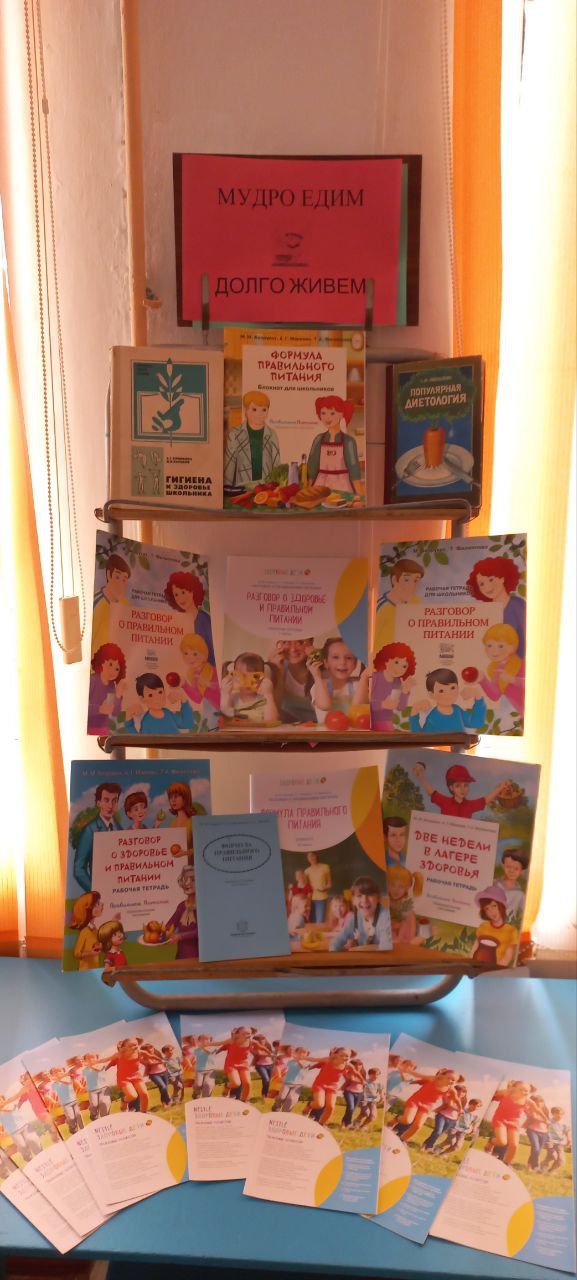 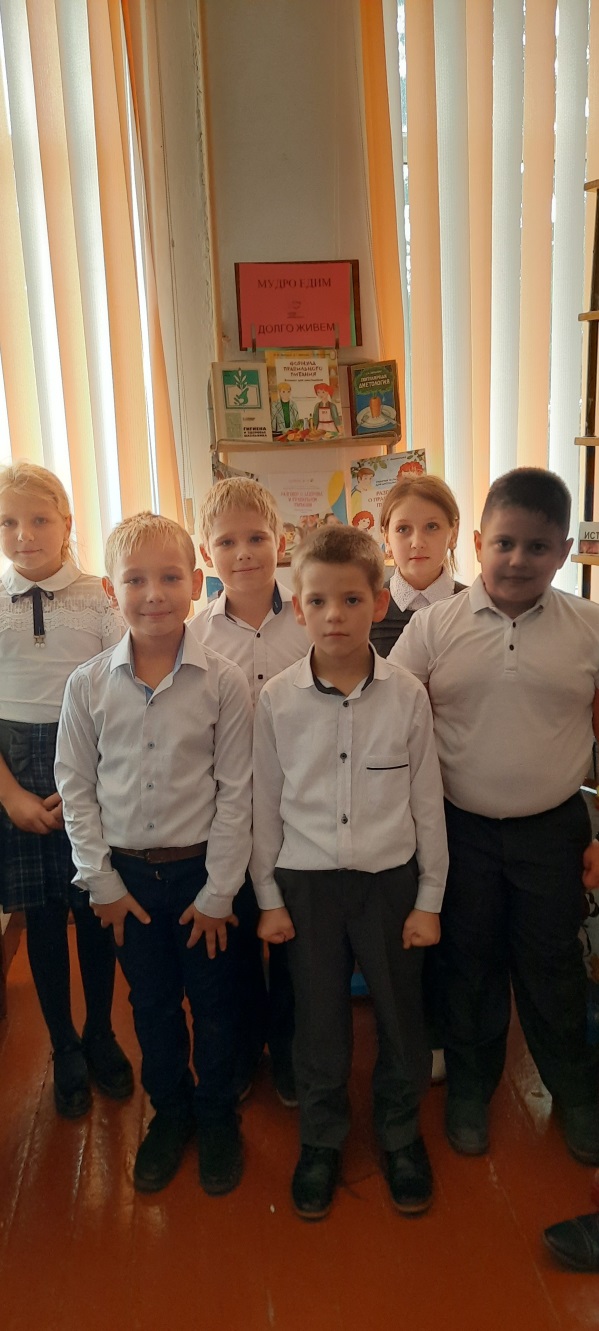 